La presente informativa viene resa, ai sensi del “Regolamento europeo sulla protezione dei dati personali”, ai membri della segreteria.Identità del TitolareIl Titolare dei trattamenti dei dati personali di seguito indicati è UIL TORINO E PIEMONTE, con sede in via Bologna, 11 – 10152 Torino, nella persona del Segretario Generale in carica.Dati di contatto del RPD – Responsabile della Protezione dei DatiIl Titolare del trattamento, UIL TORINO E PIEMONTE, ha designato il Responsabile della Protezione dei Dati, che può essere raggiunto nella sede dei Titolari del trattamento, oppure contattato a mezzo e-mail all’indirizzo dpo@pec.uilpiemonte.itFonte dei datiI dati personali sono conferiti spontaneamente dall’interessato all’accettazione della nomina.Finalità del trattamentoI dati personali sono trattati per:convocare assemblee ed organismi collettivi;pianificare le attività di segreteria per la gestione organizzativa;partecipazione a commissioni;stilare documenti, relazioni e altri atti formali;pagare parcelle e compensi;ottemperare agli obblighi di legge in materia di fiscalità e previdenza;effettuare rendicontazioni e rimborsi spese.diffusione di alcuni dati personali che la riguardano (nome, cognome, ruolo svolto all’interno del Sindacato, note curriculari, riprese video- audio, fotografie) mediante pubblicazione su siti Internet, sulla intranet dell’organizzazione, notiziari, brochure, pubblicazioni e periodici, comunicati stampa, pubblicati o fatti pubblicare dal Titolare.Modalità di trattamentoI dati personali verranno trattati manualmente e/o con il supporto di mezzi informatici o telematici. Base giuridica del trattamentoI trattamenti di cui alle finalità 1-7 hanno come base giuridica il consenso espresso mediante azione positiva ed inequivocabile di accettazione della carica e di tutto ciò che ne deriva per obbligo di legge e il consenso espresso per quanto riguarda il punto 8.Destinatari dei datiI dati personali trattati dal Titolare non sono diffusi, ovvero non ne viene data conoscenza a soggetti indeterminati, in nessuna possibile forma, inclusa quella della loro messa a disposizione o semplice consultazione. Possono, invece, essere comunicati ai lavoratori che operano alle dipendenze del Titolare. In particolare, sulla base dei ruoli e delle mansioni lavorative espletate, i lavoratori sono stati legittimati a trattare i vostri dati personali, nei limiti delle loro competenze ed in conformità alle istruzioni ad essi impartite dal Titolare del trattamento.Possono inoltre essere comunicati, nei limiti strettamente necessari, ai soggetti che per finalità di evasione delle vostre richieste debbano fornire beni o eseguire su incarico del Titolare prestazioni o servizi. Infine, possono essere comunicati ai soggetti legittimati ad accedervi in forza di disposizioni di legge, regolamenti, normative comunitarie.I soggetti esterni che operano sotto l’autorità del Titolare sono stati anch’essi opportunamente autorizzati in base al tipo di prestazione fornita, al trattamento effettuato, alla natura dei dati trattati.I soggetti esterni ai quali il Titolare ha affidato un trattamento di dati personali sono stati designati Responsabili di trattamento.Trasferimento dei dati In nessun caso i Titolari del trattamento trasferiscono i dati personali in paesi terzi o a organizzazioni internazionali. Tuttavia, si riservano la possibilità di utilizzare servizi in cloud; nel qual caso, i fornitori dei servizi saranno selezionati tra coloro che forniscono garanzie adeguate, così come previsto dall’art. 46 GDPR 679/16.Conservazione dei dati Il Titolare del trattamento conserva e tratta i dati personali per il tempo necessario ad adempiere alle finalità indicate. Nella fattispecie, i dati personali aventi rilevanza fiscale - contabile vengono conservati fino a prescrizione amministrativa, mentre i dati anagrafici saranno conservati illimitatamente per finalità di memoria storica della carica elettiva.Diritti dell’interessato L’interessato può far valere i propri diritti come espressi dagli artt. 15- 22 del Regolamento ovvero:diritto di accesso (art.15) – diritto di ottenere conferma che sia o meno in corso un trattamento di dati personali che la riguardano e, in tal caso, ottenere l’accesso ai suoi dati personali compreso una copia degli stessi;diritto di rettifica (art.16) – diritto di ottenere, senza ingiustificato ritardo, la rettifica dei suoi dati personali inesatti che la riguardano e/o l’integrazione dei dati personali incompletidiritto alla cancellazione (diritto all’oblio) (art.17) – diritto di ottenere la cancellazione dei dati personali secondo quanto previsto dai termini indicati dal Regolamento EU n. 679/2016;diritto di limitazione di trattamento (art.18) – diritto di ottenere la limitazione del trattamento quando:a) l’interessato contesta l’esattezza dei dati personalib) il trattamento è illecito e l’interessato si oppone alla cancellazione dei dati personali e chiede invece che ne sia limitato l’utilizzoc) benchè il titolare del trattamento non ne abbia più bisogno ai fini del trattamento, i dati personali sono necessari all’interessato per l’accertamento, l’esercizio o la difesa di un diritto in sede giudiziariad) l’interessato si è opposto al trattamento come oltre indicato, in attesa della verifica in merito all’eventuale prevalenza dei motivi legittimi del titolare del trattamento rispetto a quelli dell’interessatodiritto di ricevere dal Titolare del trattamento la notifica (art. 19) in caso di rettifica o cancellazione dei dati personali o limitazione del trattamento diritto alla portabilità dei dati (art. 20) – diritto di ricevere, in un formato strutturato, ad uso comune e leggibile, i dati personali che la riguardano forniti dal titolare e il diritto di trasmetterli ad un altro titolare senza impedimenti qualora il trattamento si basi sul consenso e sia effettuato con mezzi cartacei e/o automatizzati. Inoltre, il diritto di ottenere la trasmissione diretta dei suoi dati personali dal titolare ad altro titolare qualora ciò sia tecnicamente fattibile;diritto di opposizione (art. 21) – diritto di opporsi in qualsiasi momento al trattamento dei dati personali che la riguardano basati sulla condizione di legittimità del legittimo interesse, compresa la profilazione, salvo che sussistano motivi legittimi per il titolare di continuare il trattamento che prevalgono sugli interessi, sui diritti e sulle libertà dell’interessato oppure l’accertamento, l’esercizio o la difesa di un diritto in sede giudiziaria.diritto di opposizione al processo decisionale automatizzato del GDPR 679/16 (art. 22)Se l’Interessato desidera avere maggiori informazioni sul trattamento dei propri dati personali ovvero esercitare i diritti sopra indicati, può scrivere al Titolare all’indirizzo: dpo@pec.uilpiemonte.it specificando l’oggetto della richiesta, il diritto che intende esercitare e allegando fotocopia di un documento di identità che attesti la legittimità della richiesta.Revoca del consenso Con riferimento all’art. 7 del GDPR 679/16, l’interessato può revocare in qualsiasi momento il consenso eventualmente prestato. Pertanto, la revoca del consenso per la finalità indicata al punto 8 determina la cessazione immediata del trattamento in oggetto, mentre, la revoca del consenso per le finalità di cui ai punti dall’ 1 al 7 può associarsi solo alle dimissioni della carica. Proposizione di reclamo L’interessato ha il diritto di proporre reclamo all’autorità di controllo dello stato di residenza.Rifiuto al conferimento dei dati Il conferimento di alcuni dati (nome, cognome, dati fiscali) è obbligatorio per le finalità di assunzione della carica, amministrative e fiscali. Alcuni ulteriori dati (numero di telefono, indirizzo mail, ecc.) sono indispensabili per la gestione degli aspetti organizzativi. Per tale ragione una loro parziale o incompleta comunicazione potrebbe compromettere l’efficace gestione del rapporto.Processi decisionali automatizzatiIn nessun caso, relativamente ai trattamenti indicati, il Titolare effettua trattamenti che consistono in processi decisionali automatizzati sui dati delle persone fisiche.UIL TORINO E PIEMONTE (il Legale Rappresentante pro tempore)__________________________(firma)Lì _____________________, ____/____/20_____Presa visione dell’informativa ed espressione del consensoLa/il sottoscritta/o _________________________________________________ dichiara di aver preso visione dell’informativa sul trattamento dei dati personali sopra riportata e, relativamente ai trattamenti effettuati con base giuridica l’espressione del consenso dell’interessato, esprime la seguente posizione:diffusione dei miei dati personali (generalità, fotografie, ruolo svolto presso il proprio datore di lavoro, note curriculari) mediante pubblicazione su siti Internet, notiziari, brochure, pubblicazioni e periodici, comunicati stampa, curati, pubblicati o fatti pubblicare dal Datore di lavoro. Acconsente al trattamento   ꙱				Nega il consenso al trattamento ꙱Lì _____________________, ____/____/20_____Firma:__________________________________________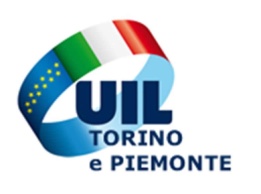 Informativa sul trattamento dei dati personali ai componenti della Segreteria 